AnnouncementsPrayer Request Cards are located in the Narthex and on the table by the ElevatorCongratulations!   We welcome Mr. Preston Baker Barnett, Sr. as our newest	professing member of Monroeville FUMC. Preston is a longtime supporter of the	church and has made his membership official.Office Christmas Hours:   	Closed on December 25th and January 1st						Abbreviated Hours 9 – 12 on December 21 and 26 – 28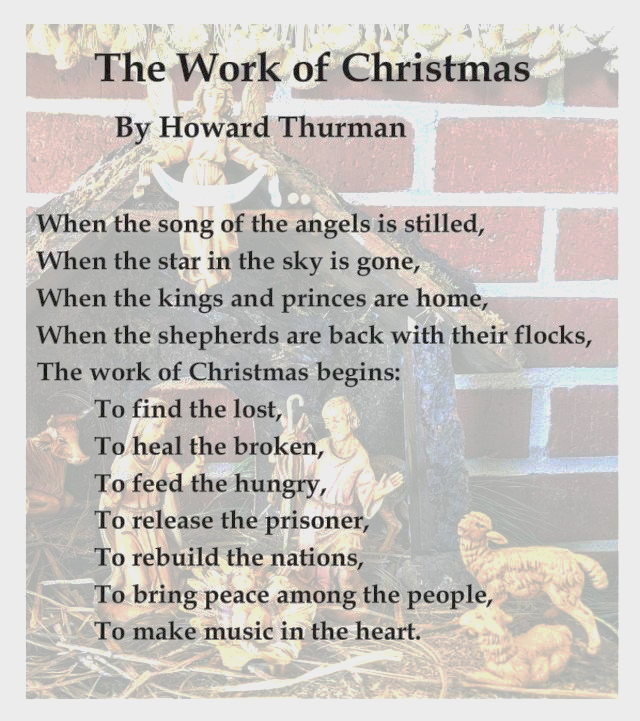 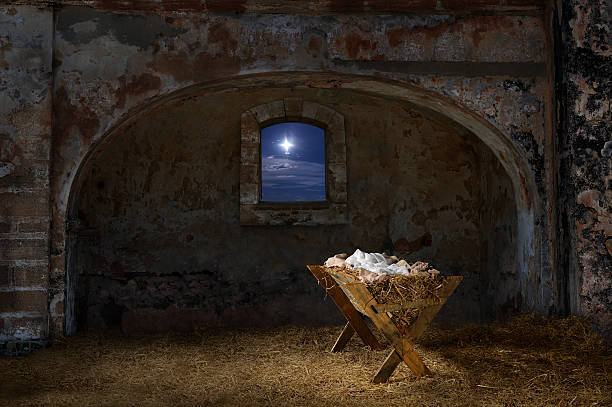 